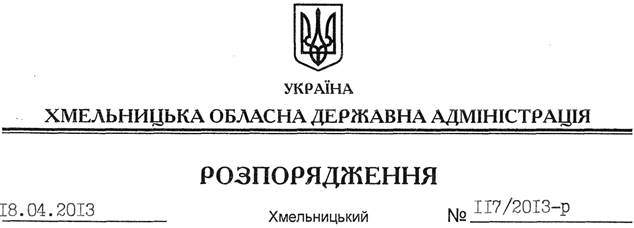 На підставі статей 6, 39 Закону України “Про місцеві державні адміністрації”, рішення чотирнадцятої сесії обласної ради від 20 грудня 2012 року № 13-14/2012 “Про обласний бюджет на 2013 рік”, з метою належного відзначення в області 68-ї річниці Перемоги у Великій Вітчизняній війні 1941-1945 років, гідного вшанування пам’яті про загиблих:1. Райдержадміністраціям, рекомендувати виконкомам міських (міст обласного значення) рад до 09 травня 2013 року забезпечити:1.1. Впорядкування військових кладовищ, братських та поодиноких могил, пам’ятників, пам’ятних знаків, меморіалів та місць поховань громадян, загиблих у роки Великої Вітчизняної війни.1.2. Вжиття додаткових заходів щодо благоустрою населених пунктів, ремонту доріг, інших об’єктів інфраструктури.1.3. Організацію та проведення урочистих і меморіальних заходів (несення почесної варти, урочистих зборів, мітингів, покладань вінків і квітів до пам’ятників, пам’ятних знаків учасникам та жертвам війни, урочистих зустрічей керівників місцевих органів влади з представниками ветеранських організацій, ветеранами війни, які перебувають на лікуванні у відповідних установах, святкових виставок, концертів, обідів тощо) з нагоди 68-ї річниці Перемоги у Великій Вітчизняній війні.1.4. Надання в установленому порядку громадським організаціям ветеранів підтримки у забезпеченні необхідних умов для їх статутної діяльності.1.5. Святкове оформлення міст, селищ та сіл регіону шляхом встановлення (вивішення) Державного Прапора України на будівлях місцевих органів виконавчої влади та органів місцевого самоврядування, підприємств, установ і організацій, а також використання державних символів під час проведення відповідних заходів 09 травня 2013 року.2. Управлінням інформаційної діяльності та комунікацій з громадськістю, культури, національностей та релігій облдержадміністрації забезпечити:2.1. Спільно з організаційним відділом апарату облдержадміністрації організацію в обласному центрі урочистих зборів, святкового концерту та обіду за участю голів облдержадміністрації та обласної ради, представників ветеранських організацій, ветеранів війни з врученням ветеранам війни державних нагород, відзнак Кабінету Міністрів України, облдержадміністрації.2.2. Проведення мітингів, покладання вінків та квітів до меморіальних комплексів, пам’ятних знаків, присвячених подіям Великої Вітчизняної війни 1941-1945 років, із залученням керівників місцевих органів влади, депутатів місцевих рад, представників громадсько-політичних об’єднань, учнівської та студентської молоді.2.3. Придбання (виготовлення) та розміщення на рекламних площах у районах та містах області постерів з відповідною соціальною рекламою.2.4. Фотографування за участю голів облдержадміністрації та обласної ради, представників ветеранських організацій, ветеранів війни.2.5. Формування та участь делегації області у загальнодержавних заходах на відзначення 68-ї річниці Перемоги у м. Київ.3. Управлінню культури, національностей та релігій облдержадміністрації профінансувати обласні заходи з відзначення в області 68-ї річниці Перемоги у Великій Вітчизняній війні за рахунок коштів обласного бюджету, передбачених на проведення централізованих заходів у галузі “Культура і мистецтво” (КФКВ 110502 “Інші культурно-освітні заклади та заходи”).4. Департаменту освіти і науки, молоді та спорту, управлінню культури, національностей та релігій облдержадміністрації забезпечити проведення у закладах освіти та культури області інформаційно-просвітницьких заходів, музейних експозицій героїко-патріотичного змісту з нагоди Дня Перемоги.5. Управлінню інформаційної діяльності та комунікацій з громадськістю облдержадміністрації спільно з ХОДТРК “Поділля-центр”, редакцією газети обласної ради та облдержадміністрації “Подільські вісті” організувати широке анонсування та висвітлення у місцевих засобах масової інформації заходів щодо ініціатив органів влади з підтримки ветеранів війни, постраждалих від нацистських переслідувань, членів сімей загиблих та зусилля влади, спрямовані на збереження пам’яті про подвиг народу у Великій Вітчизняній війні, а також подій з відзначення в області Дня Перемоги.6. Рекомендувати обласній фірмі “Кіновідеопрокат” організувати протягом травня 2013 року показ у населених пунктах області хронікально-документальних та художніх фільмів, присвячених темі Великої Вітчизняної війни 1941-1945 років.7. Райдержадміністраціям, рекомендувати виконавчим комітетам міських (міст обласного значення) рад, іншим виконавцям поінформувати про проведену роботу управління інформаційної діяльності та комунікацій з громадськістю обласної державної адміністрації до 15 травня 2013 року. 8. Контроль за виконанням цього розпорядження покласти на заступника голови – керівника апарату облдержадміністрації Л.Бернадську.Голова адміністрації									В.ЯдухаПро відзначення в області 68-ї річниці Перемоги у Великій Вітчизняній війні 1941-1945 років